	О внесении изменений в План деятельности Енисейского управления Федеральной службы по надзору в сфере связи, информационных технологий и массовых коммуникаций на 2019 годВ связи с производственной необходимостью внесения изменений в плановые профилактические мероприятия в сфере массовых коммуникаций,  приказываю:Изложить пп. 10 п. 4 раздела II Плана деятельности Енисейского управления Федеральной службы по надзору в сфере связи, информационных технологий и массовых коммуникаций на 2019 год, утвержденного приказом руководителя Енисейского управления Федеральной службы по надзору в сфере связи, информационных технологий и массовых коммуникаций от 15.11.2018 №481, в новой редакции: «Семинар с главными редакторами сетевых изданий и региональных периодических печатных изданий по обзору выявляемых фактов злоупотребления СМИ свободой массовой информации и основных требований законодательства РФ в сфере СМИ, регулирующих деятельность сетевых и печатных изданий».Изложить пп. 16 п. 4 раздела II Плана деятельности Енисейского управления Федеральной службы по надзору в сфере связи, информационных технологий и массовых коммуникаций на 2019 год, утвержденного приказом руководителя Енисейского управления Федеральной службы по надзору в сфере связи, информационных технологий и массовых коммуникаций от 15.11.2018 №481, в новой редакции: «Семинар с представителями региональных средств массовой информации и вещательных организаций по обзору выявляемых фактов злоупотребления СМИ свободой массовой информации и основных требований законодательства РФ в сфере СМИ и телерадиовещания, регулирующих
деятельность вещателей и редакций теле/радиоканалов. Дополнительно: обзор 
изменений в законодательстве о СМИ в части лицензионных требований, вступающих  в силу с 01.01.2020».3. Отделу организационной, правовой работы и кадров в течение 3-х дней внести необходимые изменения в соответствующий раздел в План деятельности Енисейского управления Федеральной службы по надзору в сфере связи, информационных технологий и массовых коммуникаций на 2019 год, размещенный на Интернет-странице Управления официального сайта Роскомнадзора в сети Интернет: 24.rkn.gov.ru.4. Контроль за исполнением настоящего Приказа оставляю за собой.Руководитель Управления	         Н.А. Бурдюкова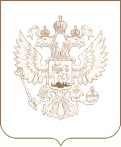 РОСКОМНАДЗОРЕНИСЕЙСКОЕ УПРАВЛЕНИЕ ФЕДЕРАЛЬНОЙ СЛУЖБЫ ПО НАДЗОРУ В СФЕРЕ СВЯЗИ, ИНФОРМАЦИОННЫХ ТЕХНОЛОГИЙ И МАССОВЫХ КОММУНИКАЦИЙПРИКАЗ_________________________                                                                                                    № _______________________Красноярск